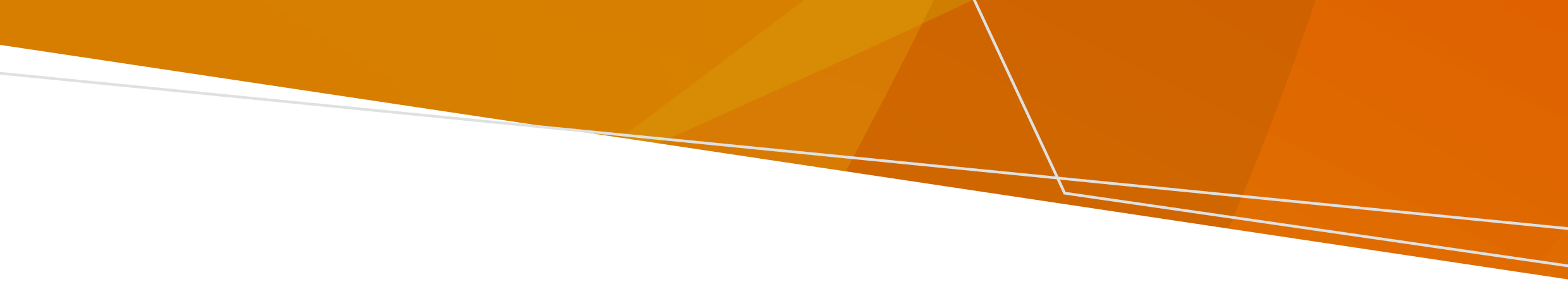 هنگام بازگشت به خانه خود پس از سیل، این اطلاعات را بخوانید تا از خود و خانواده خود در برابر آسیب یا بیماری احتمالی محافظت کنید.چگونه با خیال راحت به خانه برگردیمهرگز در سیل آب ها راه نروید، شنا نکنید یا رانندگی نکنید، حتی اگر کم عمق باشد. کودکان و حیوانات خانگی را تا زمانی که بازگشت امن نیست، دور نگه دارید. تماس پوست با آب سیل و گل می تواند باعث بیماری و عفونت شود  از تماس با آب های سیل خودداری کنید و مرتب دست های خود را با صابون بشویید.هنگام تمیز کردن از چکمه های ضد آب و دستکش های لاستیکی یا چرمی استفاده کنید.هر بریدگی یا زخمی که ممکن است با آب سیل تماس داشته باشد را بپوشانید. اگر آسیب دیدید یا دچار بریدگی شدید، زخم را تمیز کنید و بلافاصله با پزشک خود تماس بگیرید. قبل از ورود به خانه مراقب این موارد باشید: سیل می تواند باعث ورود فاضلاب به خانه شما شود منبع گاز یا برق ممکن است آسیب ببیند ممکن است ساختار خانه شما آسیب ببیند مارها و سایر حیوانات ممکن است در خانه، آلونک یا باغ شما پناه بگیرند. آب راکد که در ظروف داخل حیاط تان جمع شده و پشه ها در آن رشد می کنند را بیرون بریزید.اگر در خانه شما کپک وجود دارد، باید قبل از بازگشت به خانه آن را تمیز کنید.در صورت قطع برق، غذا یا داروهای موجود در یخچال را چک کنید. ممکن است لازم باشد آنها را دور بیندازید. از ژنراتورهای قابل حمل در داخل خانه استفاده نکنید زیرا می توانند مونوکسید کربن تولید کنند که می تواند شما را بسیار بیمار کند. سیل می تواند آب آشامیدنی شما را آلوده کند. از شرکت آب خود بپرسید که آیا آب لوله کشی شما برای نوشیدن بی خطر است. اگر به آب شهری اتصال ندارید و فکر می کنید که منبع آب خصوصی شما تحت تأثیر سیل قرار گرفته است، با شهرداری محل خود تماس بگیرید.در آبراه ها، سواحل یا استخرها شنا نکنید زیرا ممکن است آلوده باشند.سیل می تواند باعث جابجایی قسمت هایی از خانه شما مانند لوله ها، ورق های سیمانی یا کاشی شود. اگر آزبست پیدا کردید، به آن دست نزنید و با شهرداری محلی خود تماس بگیرید.  اگر سیستم فاضلاب شما آسیب دیده است، مصرف آب را کاهش دهید و با یک لوله کش تماس بگیرید.مراقب خود باشید طبیعی است که احساسات زیادی را تجربه کنید، لحظاتی را به مراقبت از خود اختصاص دهید و برای دریافت حمایت با عزیزان خود تماس بگیرید. اگر احساس ناراحتی می‌کنید، می‌توانید با مرکز سلامت روان و رفاه برای پشتیبانی رایگان با شماره 330 375 1300 تماس بگیرید. اگر نگران سلامتی خود هستید، به پزشک عمومی تان مراجعه کنید. در مواقع اضطراری با 000 تماس بگیرید. اگر نمی توانید تماس بگیرید، باید به نزدیک ترین بیمارستان بروید. اگر شما یا کسی که می شناسید دچار بحران است، با Lifeline با شماره 14 11 13 یا Beyond Blue با شماره 636 224 1300 تماس بگیرید. حمایت مالی دریافت کنیداگر خانه شما تحت تاثیر سیل قرار گرفته است، ممکن است واجد شرایط یک پرداخت اضطراری باشید. برای اطلاعات بیشتر به https://emergencypayments.dffh.vic.gov.au مراجعه کنیداگر به دلیل آسیب به خانه تان نمی‌توانید در آن زندگی کنید، یا نمی‌توانید به مدت بیش از 7 روز به خانه‌تان دسترسی داشته باشید، کمک به استقرار مجدد ممکن است در دسترس باشد. برای اطلاعات بیشتر، به https://services.dffh.vic.gov.au/personal-hardship-assistance-program  مراجعه کنید.کمک هزینه بازیابی بلایا برای کارمندان و صاحبان کسب وکار انحصاری که به دلیل یک فاجعه بزرگ درآمد خود را از دست می دهند در دسترس است. می توانید تا 13 هفته پس از وقوع فاجعه، این پرداختی را دریافت کنید. برای اطلاعات بیشتر به https://www.servicesaustralia.gov.au/natural-disaster-events?context=60042 مراجعه کنید. اگر آسیب جدی دیده اید یا خانه شما به دلیل سیل آسیب جدی دیده است، ممکن است واجد شرایط دریافت پرداخت بازیابی فاجعه دولت استرالیا باشید. بزرگسالان می توانند 1000 دلار و کودکان می توانند 400 دلار دریافت کنند. برای اطلاعات بیشتر به https://www.servicesaustralia.gov.au/victorian-floods-october-2022-australian-government-disaster-recovery-payment مراجعه کنید. برای کمک به اسکان موقت و سایر پشتیبانی ها با خط تلفن بازیابی سیل به شماره 760 560 1800 تماس بگیرید. اگر در مورد مسائل بیمه به کمک نیاز دارید، با شماره تلفن 621 734 1800 شورای بیمه استرالیا تماس بگیرید. برای دریافت این نشریه در قالب قابل دسترس، به pph.communications@health.vic.gov.au  ایمیل بزنید.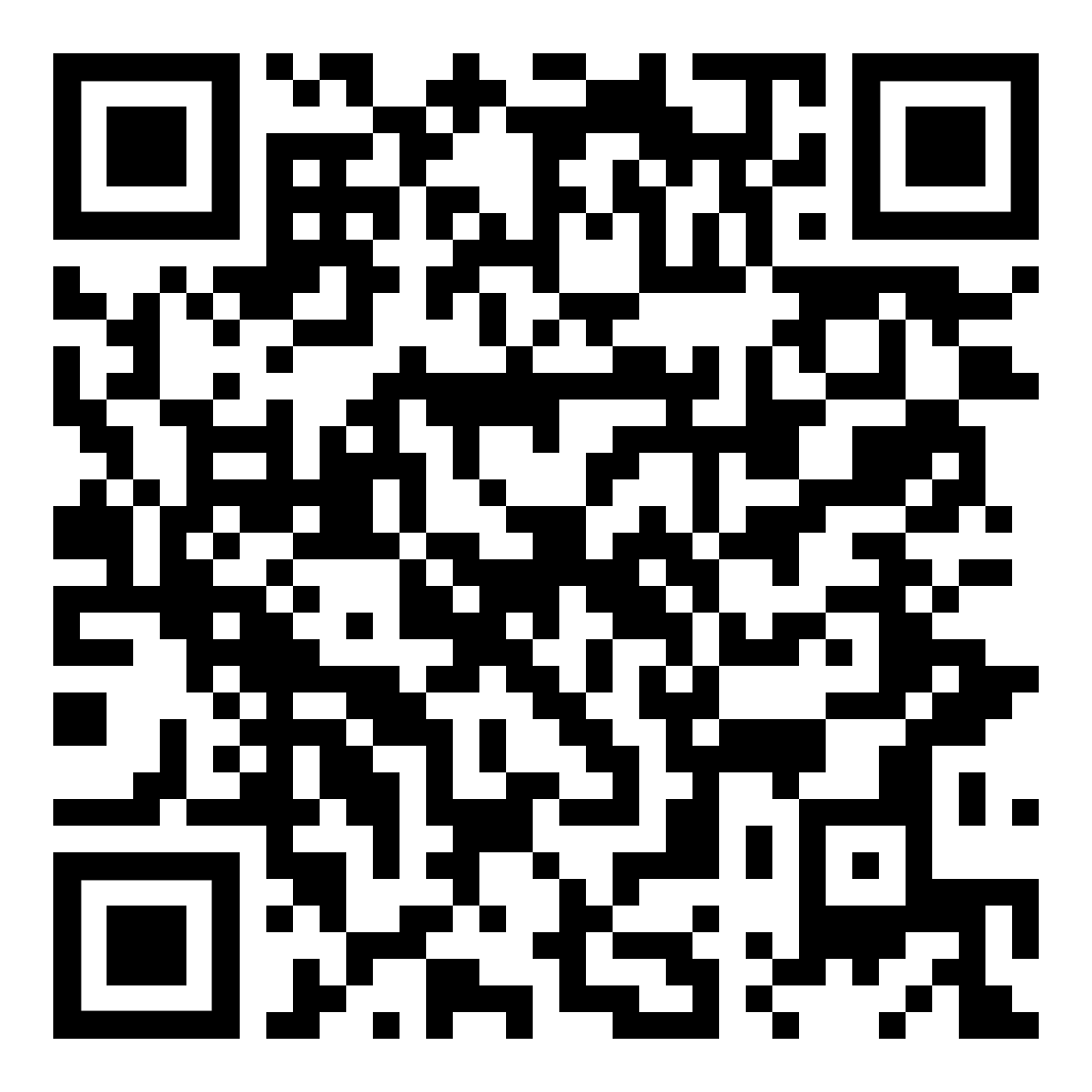 بازگشت به خانه پس از سیلاطلاعاتی در مورد چگونگی ایمن ماندن پس از سیل Farsi | فارسیOFFICIAL